結構化的通用性創新思維(USIT)創新問題解決思考流程【課程說明】    結構化的通用性創新思維(USIT)是由美國學者Ed Sickafus所提出，是一套受到TRIZ啟發的精簡且一致的創新問題解決思考流程。引進日本之初，是因為它是一套簡化的TRIZ，非常容易理解，之後，USIT的使用者把TRIZ的所有解答產生方法重新整理，USIT因而被稱作下一代的TRIZ。藉由資料流程圖(data-flow diagram)而非傳統流程圖(flowchart)表達USIT流程，「六箱分析法」因而誕生並被視為創新解決問題方法的新典範。因此，USIT目前普遍被認為是一套執行基於六箱分析法的「創新性問題解決通用手法」最簡化且有效的流程。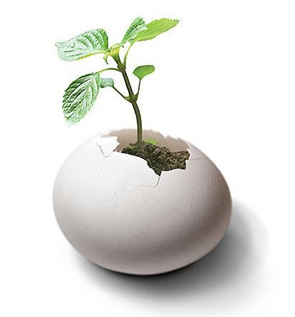 本課程講解USIT的最新研究內容，亦即，在六箱分析法的基礎上，藉幾個簡單易懂的例子說明USIT的觀念。【課程大綱】簡介；以熟悉的案例說明USIT流程；USIT觀念發展與工具按步驟說明幾個USIT案例；實際應用；總結USIT簡介USIT理論USIT案例  1.  縫線比針短時，如何解決?  2.  如何避免纖維斷裂?  3.  馬桶如何省水?  4.  掛畫工具組的問題  5.  增加多孔塑膠墊的塑膠比例USIT流程總結說明【授課講師】  Toru Nakagawa 中川徹 教授 		東京大學/理學部化學科/博士	大阪學院大學榮譽退休教授；「日本TRIZ主頁」主編	中川徹教授於1997年5月首次接觸TRIZ，旋即將TRIZ導入富士通研究所，時間長達一年。後來，受聘為大阪學院大學教授，負責研究、教育、以及TRIZ的推廣和內容延伸。同時也是「日本TRIZ主頁」(1998-)的創辦人暨日文與英文主編，以及日本TRIZ論壇的主席(2005-2012)。中川教授將經典TRIZ、現代TRIZ(系統化創新)，結構化的通用性創新思維(USIT)，引入日本，其中結構化的通用性創新思維(USIT)的部分更深入的研究。2004年開始研究創新問題解決的新典範觀念「六箱分析法」。---------------------------------------------------------------------------------報名方式:  E-mail–請上網下載報名表，或填妥下表後e-mail至service@ssi.org.tw【注意事項】網路課程繳完費後會寄一份講義及帳號密碼‧需報帳者，請務必填寫「公司抬頭」及「統一編號」欄位，以利開立收據作業。‧項目務請填寫以利行前通知或有臨時注意事項時聯絡。‧.團報時每人仍需填一份資料，並加註團報聯絡人聯絡資料。報 名 表結構化的通用性創新思維結構化的通用性創新思維結構化的通用性創新思維結構化的通用性創新思維結構化的通用性創新思維結構化的通用性創新思維結構化的通用性創新思維結構化的通用性創新思維結構化的通用性創新思維報 名 表姓    名*性    別E-MAIL*報 名 表公司/單位*部    門職   稱報 名 表電   話*行動電話*報 名 表地   址*報 名 表收據抬頭：收據抬頭：收據抬頭：收據抬頭：收據抬頭：統一編號：統一編號：統一編號：統一編號：報 名 表網路課程網路課程一般註冊費一般註冊費一般註冊費一般註冊費防疫期間特別價防疫期間特別價防疫期間特別價報 名 表網路課程網路課程□ NT$9,000□ NT$9,000□ NT$9,000□ NT$9,000□ NT$6,000□ NT$6,000□ NT$6,000報 名 表( Total ) 總計以上價格不含學員個人付款之郵電與相關匯款費用( Total ) 總計以上價格不含學員個人付款之郵電與相關匯款費用( Total ) 總計以上價格不含學員個人付款之郵電與相關匯款費用( Total ) 總計以上價格不含學員個人付款之郵電與相關匯款費用( Total ) 總計以上價格不含學員個人付款之郵電與相關匯款費用( Total ) 總計以上價格不含學員個人付款之郵電與相關匯款費用( Total ) 總計以上價格不含學員個人付款之郵電與相關匯款費用( Total ) 總計以上價格不含學員個人付款之郵電與相關匯款費用( Total ) 總計以上價格不含學員個人付款之郵電與相關匯款費用付款方式銀行/ATM轉帳銀行/ATM轉帳銀行/ATM轉帳銀行：兆豐國際商業銀行 竹科新安分行 總行代號 017 帳號：020-09-10136-1　  戶名：中華系統性創新學會銀行：兆豐國際商業銀行 竹科新安分行 總行代號 017 帳號：020-09-10136-1　  戶名：中華系統性創新學會銀行：兆豐國際商業銀行 竹科新安分行 總行代號 017 帳號：020-09-10136-1　  戶名：中華系統性創新學會銀行：兆豐國際商業銀行 竹科新安分行 總行代號 017 帳號：020-09-10136-1　  戶名：中華系統性創新學會銀行：兆豐國際商業銀行 竹科新安分行 總行代號 017 帳號：020-09-10136-1　  戶名：中華系統性創新學會銀行：兆豐國際商業銀行 竹科新安分行 總行代號 017 帳號：020-09-10136-1　  戶名：中華系統性創新學會付款方式■諮詢窗口：(03)5723200   ■會址：30071新竹市光復路二段350號5樓   ■E-MAIL：service@ssi.org.tw■諮詢窗口：(03)5723200   ■會址：30071新竹市光復路二段350號5樓   ■E-MAIL：service@ssi.org.tw■諮詢窗口：(03)5723200   ■會址：30071新竹市光復路二段350號5樓   ■E-MAIL：service@ssi.org.tw■諮詢窗口：(03)5723200   ■會址：30071新竹市光復路二段350號5樓   ■E-MAIL：service@ssi.org.tw■諮詢窗口：(03)5723200   ■會址：30071新竹市光復路二段350號5樓   ■E-MAIL：service@ssi.org.tw■諮詢窗口：(03)5723200   ■會址：30071新竹市光復路二段350號5樓   ■E-MAIL：service@ssi.org.tw■諮詢窗口：(03)5723200   ■會址：30071新竹市光復路二段350號5樓   ■E-MAIL：service@ssi.org.tw■諮詢窗口：(03)5723200   ■會址：30071新竹市光復路二段350號5樓   ■E-MAIL：service@ssi.org.tw■諮詢窗口：(03)5723200   ■會址：30071新竹市光復路二段350號5樓   ■E-MAIL：service@ssi.org.tw